Nease High School - SAC Meeting Minutes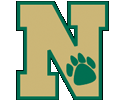 Thursday, February 16th, 2023Virtual and Face to FaceThe School Advisory Council meetings are open to the public; all are welcome to attend. MinutesPresentLisa   KunzeEmily   LemosCordes   LindowShilpa   Mailkody Ann Huynh   NguyenKerri   GustavsonStaci   FarrellRebecca   PatelCharlena   RetkowskiDeanna   SchefferKelly BarreraKim WuellnerRakesh PatelCourtney HaeickKevin PadillaSantiago EspinosaJeanette GilbesAbsentBobby   DavisCorinne   FennellySteve   Kirsche Daniel   KurianShannon   MillicanJennifer   MurphyElizabeth (Beth)   StokesAnn   TaylorWelcome and Call to Order 8:01: (Deanna Scheffer) Review January minutes change Kevin Lay approval of $220 to cover fuel to “motion to approve an increase up to $2200 to include additional expenses such as fuel”Motion CR. Second AN. Passed.Finance ReportAccount 1: $87,548.04  Account 2: $14,147.67 
These are the amounts in the account as of February 14, 2022. Amounts that have been approved have not all been disbursedAL motion RP second. Passed.
Funds RequestsSantiago Espinoza, Deanna Scheffer : World Languages Request for 10 teachers to attend Florida Foreign language Association annual conference. Travel expenses not included, so we need to add those. Propose increase up to $7000 to cover travel expenses and more meals as needed.Motion AL. Second CR. Passed.Herrick Smith and Courtney HaeicK: CeramicsAttended wood fire conference. Shared pictures of conference that SAC sent him to.Team request to go to Cincinnati Ceramic Arts conference.  They are submitting requests separately but would both like to go. During spring break so no substitute costsSmith will be there one day longer.  Requests $1124.5Propose to approve up to $3000 to cover any additional costs for transportation for Haeick Schools can decide which pot the per diem is paid from.  We have more funds in SAC to cover.Motion AN second AL passedPrincipal Update:  Ms. Kunze Not required to do SAC survey this year since just went through accreditation.  Will not do parent survey, just students and teachers and we have already prepared those.Currently getting schedules together for next year.  Admin now meeting with students individually.  Very time consuming, but nice touch points with students. Use the data from students requests for courses to figure out how many teachers they need for various subjects.  Goal is to get students in the classes they want to take.Vacancies: 2 counselors. Has been in discussion with someone for one vacancy.English – just filled as a part-time position.  Now have advertised for part-time time position.Block scheduling makes part-time work easier to give applicants more flexibilitySocial Studies position, vacated and have already located someone for that position.Hired a part-time clerk, but still in hiring process.Mr. Wuellner is leaving at spring break.  His position is placed by the district.  They said they wanted to wait until the summer, but Mrs. Kunze has requested to fill the position earlier.  Especially since he is the only male AP and missing counselors.Senior week in April in planning.New Business/Questions and AnswersBig calendar changes in the works and need people to look and vote.  Proposal to have a week off at Thanksgiving and then only 3 days for spring break. It is important for families to read through and respond.All academies full. JROTC numbers are low145 spots in IB and a few openings still. Were able to take all who chose engineering as first choice. Hospitality has a lot more demand than capacity.  Right now they need another ½ teacher who would qualified for some other qualifications. Can do an alternative certification based on relevant work experience.  If can find someone, then can open up for more students.No April meetingBRAVE program for mental health by Flagler has expo on 29th of March.  Also includes session for parents.Public Question Period	No questionsAdjourn 8:52Motion CR . Second AN. Passed.